3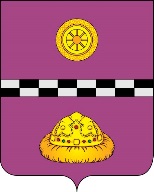                                                      ПОСТАНОВЛЕНИЕот 1 декабря 2023 г.                              	                                                    № 497   О внесении изменений в постановление администрациимуниципального района «Княжпогостский»от 20 января 2023 г. № 21 «Об инициативных проектахв Княжпогостском районе, выдвигаемых для полученияфинансовой поддержки за счет иных межбюджетных трансфертов из республиканского бюджета Республики Коми»	В целях реализации постановления Правительства Республики Коми от 14 декабря 2022 г. № 628 «Об инициативных проектах в Республике Коми, выдвигаемых для получения финансовой поддержки за счет иных межбюджетных трансфертов из республиканского бюджета Республики Коми» и в связи с кадровыми изменениями	ПОСТАНОВЛЯЮ:	1. Внести в постановление администрации муниципального района «Княжпогостский» от 20 января 2023 г. № 21 «Об инициативных проектах в Княжпогостском районе, выдвигаемых для получения финансовой поддержки за счет иных межбюджетных трансфертов из республиканского бюджета Республики Коми» изменения согласно приложению.	2. Настоящее постановление вступает в силу со дня его подписания.Глава МР «Княжпогостский» -руководитель администрации 	                                         А.Л. НемчиновПриложениек постановлению администрации муниципального района «Княжпогостский»от 1 декабря 2023 г. № 497 Изменения,  вносимые в постановление администрации муниципального района «Княжпогостский» от 20 января 2023 г. № 21 «Об инициативных проектах  в Княжпогостском районе, выдвигаемых для получения финансовой поддержки за счет иных межбюджетных трансфертов из республиканского бюджета Республики Коми»	В постановлении администрации муниципального района «Княжпогостский» от 20 января 2023 г. № 21 «Об инициативных проектах в Княжпогостском районе, выдвигаемых для получения финансовой поддержки за счет иных межбюджетных трансфертов из республиканского бюджета Республики Коми»: 	1. В Типовой форме описания инициативного проекта (приложение № 1 к Положению о проведении отбора инициативных проектов в Княжпогостском районе, выдвигаемых для получения финансовой поддержки за счет иных межбюджетных трансфертов из республиканского бюджета Республики Коми):	1) пункт 3 изложить в следующей редакции:	«3. Цель инициативного проекта: _________________________________(указать вопрос местного значения или иной вопрос, право решения которого предоставлено органам местного самоуправления, предусмотренный статьей 14 либо статьей 14.1, либо статьей 15, либо статьей 15.1, либо статьей 16, либо статьей 16.1 Федерального закона от 6 октября 2003 г. № 131-ФЗ «Об общих принципах организации местного самоуправления в Российской Федерации»)	Задачи инициативного проекта: __________________________________(описать ряд конкретных мероприятий, направленных на достижение цели инициативного проекта)»;	2) пункт 12 изложить в следующей редакции:	«12. Предварительный расчет объема финансирования на реализацию инициативного проекта (в рублях):	всего - _____________________________________________________,	из них:	объем иного межбюджетного трансферта из республиканского бюджета Республики Коми - _______________________________________;	собственные средства бюджета муниципального образования (наименование муниципального образования) (в случае, если предполагается использование этих средств): ________________________________________;	объем инициативных платежей, обеспечиваемый инициатором проекта, в том числе объем средств граждан и (или) юридических лиц, и (или) индивидуальных предпринимателей: _________/___________/__________.».	2. В приложении № 2 «Состав Комиссии по отбору инициативных проектов в Княжпогостском районе, выдвигаемых для получения финансовой поддержки за счет иных межбюджетных трансфертов из республиканского бюджета Республики Коми»:	1) абзац второй изложить в следующей редакции:	«Кузиванов Александр Иванович – заместитель руководителя администрации муниципального района «Княжпогостский» (заместитель председателя Комиссии);»;	2) абзац пятый изложить в следующей редакции:	«Сакулина Светлана Евгеньевна – начальник управления муниципального хозяйства администрации муниципального района «Княжпогостский»;».